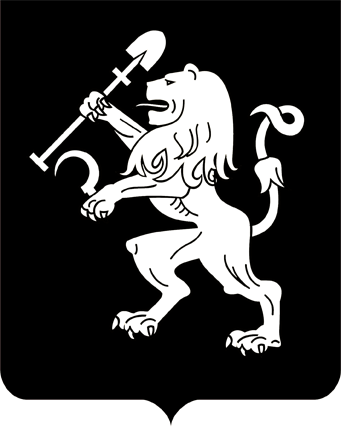 АДМИНИСТРАЦИЯ ГОРОДА КРАСНОЯРСКАПОСТАНОВЛЕНИЕО внесении изменения в постановление администрации города от 06.11.2020 № 876На основании решения городской комиссии по рассмотрению                 тарифов (цен) (протокол от 05.08.2021 № 17), в соответствии со ста-           тьей 101 Федерального закона от 29.12.2012 № 273-ФЗ «Об образовании                в Российской Федерации», статьей 17 Федерального закона от 06.10.2003  № 131-ФЗ «Об общих принципах организации местного          самоуправления в Российской Федерации», решением Красноярского городского Совета от 22.12.2006  № 12-263 «О Порядке установления тарифов (цен) на услуги (работы) муниципальных предприятий и учреждений», руководствуясь статьями 41, 58, 59, 66 Устава города Красноярска, ПОСТАНОВЛЯЮ:1. Внести изменение в приложение к постановлению администрации города от 06.11.2020 № 876 «Об утверждении тарифов (цен) на платные услуги (работы), оказываемые муниципальным бюджетным общеобразовательным учреждением «Лицей № 10», дополнив таблицу строками 3–10 следующего содержания:2. Настоящее постановление опубликовать в газете «Городские новости» и разместить на официальном сайте администрации города.3. Постановление вступает в силу со дня его официального опубликования.Глава города                                                                                 С.В. Еремин14.09.2021№ 705«№п/пНаименование услуги (работы)Количествочеловекв группеТарифруб./чел./час*3Танцуй со мной (искусство хореографии)14150,004АБВГДэйка (услуги логопеда) групповые занятия5200,005АБВГДэйка (услуги логопеда) индивидуальные занятия1380,00№п/пНаименование услуги (работы)Количествочеловекв группеТарифруб./чел./час*6Информатика для малышей (информационные технологии)10130,007Волшебная кисточка (декоративно-прикладное творчество)15120,008С английским на ты (изучение специальных модельных циклов дисциплин, не предусмотренных учебным планом)10180,009Легоконструирование (научно-техническое творчество)10200,0010За страницами учебника (изучение специальных модульных циклов дисциплин, не предусмотренных учебным планом)14150,00»